Семенова Ольга СергеевнаМБОУ Тазовская средняя общеобразовательная школа, руководитель научно-исследовательского центра наукоемкого инновационного обучения, педагог дополнительного образования Кунин Сергей АнатольевичМБОУ Тазовская средняя общеобразовательная школа, заместитель руководителя по научно-методическому сопровождению научно-исследовательского центра наукоемкого инновационного обучения, педагог дополнительного образования Изучение истории Тазовской земли по программе дополнительного образования детей «Родники родного края».АннотацияДанная статья посвящена обзору и анализу, проведенной объемной научно-исследовательской работе в области краеведения. Подготовлен ряд научно-исследовательских работ по изучению и ретроспективе исторических событий 17 века с учетом климатических изменений, происходящих на территории севера Западной Сибири. Историко-краеведческая программа «Родники Родного края» исходила из возможности по новому представить известные исторические события под углом жесткого климатического воздействия. Ключевые слова: освоение Сибири, первопроходцы, климатические изменения, термокарстовые озера, экспедиция, Мангазея, Тазовский город, история, краеведение.Великая история освоения и возрождения Сибири и Дальнего Востока неразрывно связана с историей нашей Тазовской земли (Тасу-Ява). Из Тобольска по рекам Обь и Таз проследовали на Енисей, Лену и далее на восток в начале XVII века все известные землепроходцы: Ерофей Хабаров, Семен Дежнев, Михаил Стадухин, Иван Москвитин, Василий Поярков, Федот Алексеев и многие их сотоварищи.К изучению богатой истории нашего края нас с подвигли резкие климатические изменения. При исследовании истекших термокарстовых озер в 2012-2013 годах, мы обнаружили деревья лиственницы, которые сохранила вода. Возник простой вопрос, как в чистой тундре мог вырасти лес?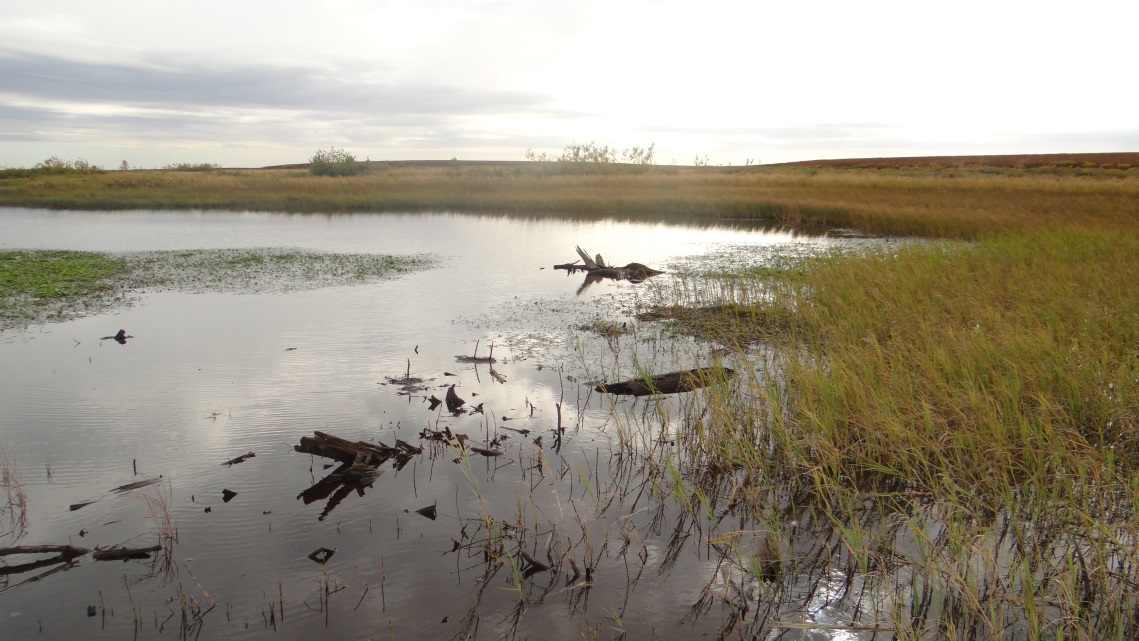 Фото 1. Остатки реликтовых деревьев в обмелевшем озере.8 сентября 2013 года была осуществлена экспедиция на исследуемое термокарстовое озеро.  В состав экспедиции вошли представители Ямальского отделения Русского географического общества и Тазовского поисково-спасательного отряда «ЯмалСпас» МЧС России.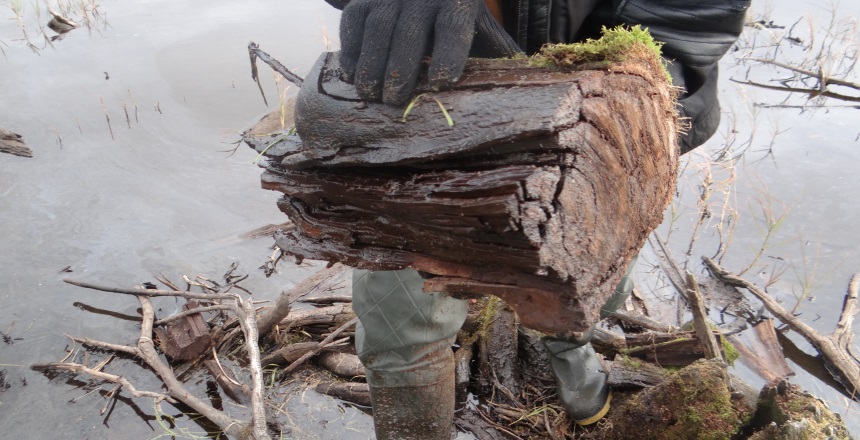 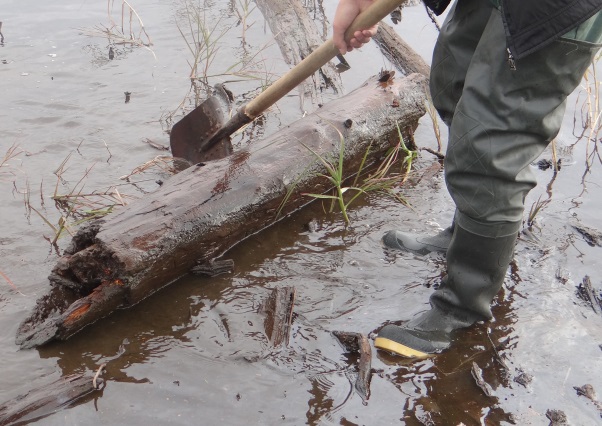 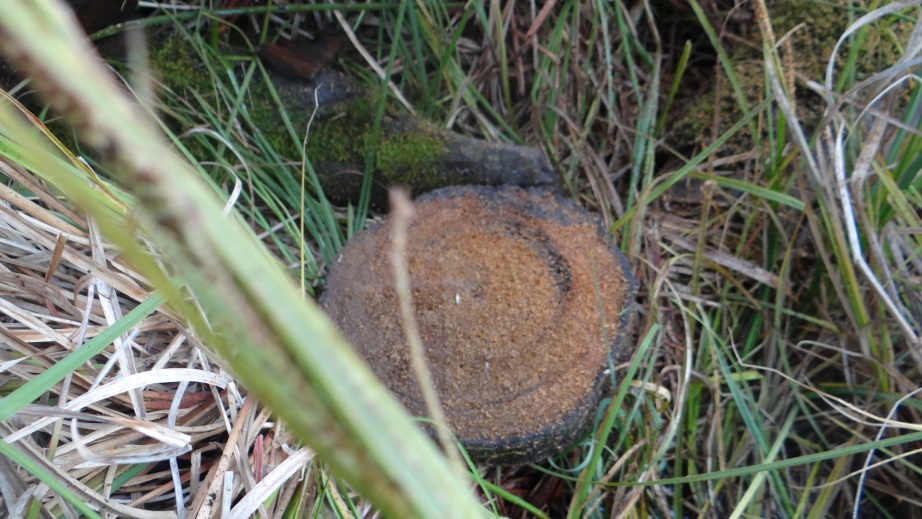 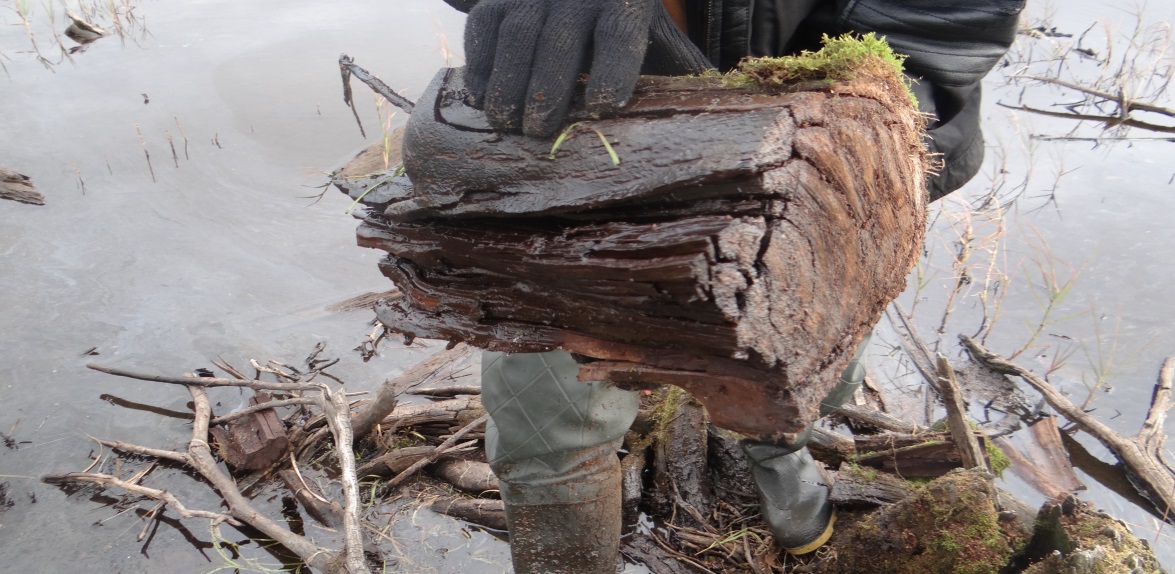 Фото 2. Образцы реликтовой древесиныВ этой экспедиции был собран большой объем древесного материала, который на тот момент был плохо читаем по канонам дендрохронологии. Пришлось заняться историей нашей местности. В книге М.И. Белова «Мангазея. Мангазейский морской ход» [3] мы обнаружили карту датированную 1600 годом. Стало понятно, что на нашей территории произрастали деревья во времена Ивана Грозного. Но что случилось? Почему деревья погибли и оказались на дне термокарстового озера?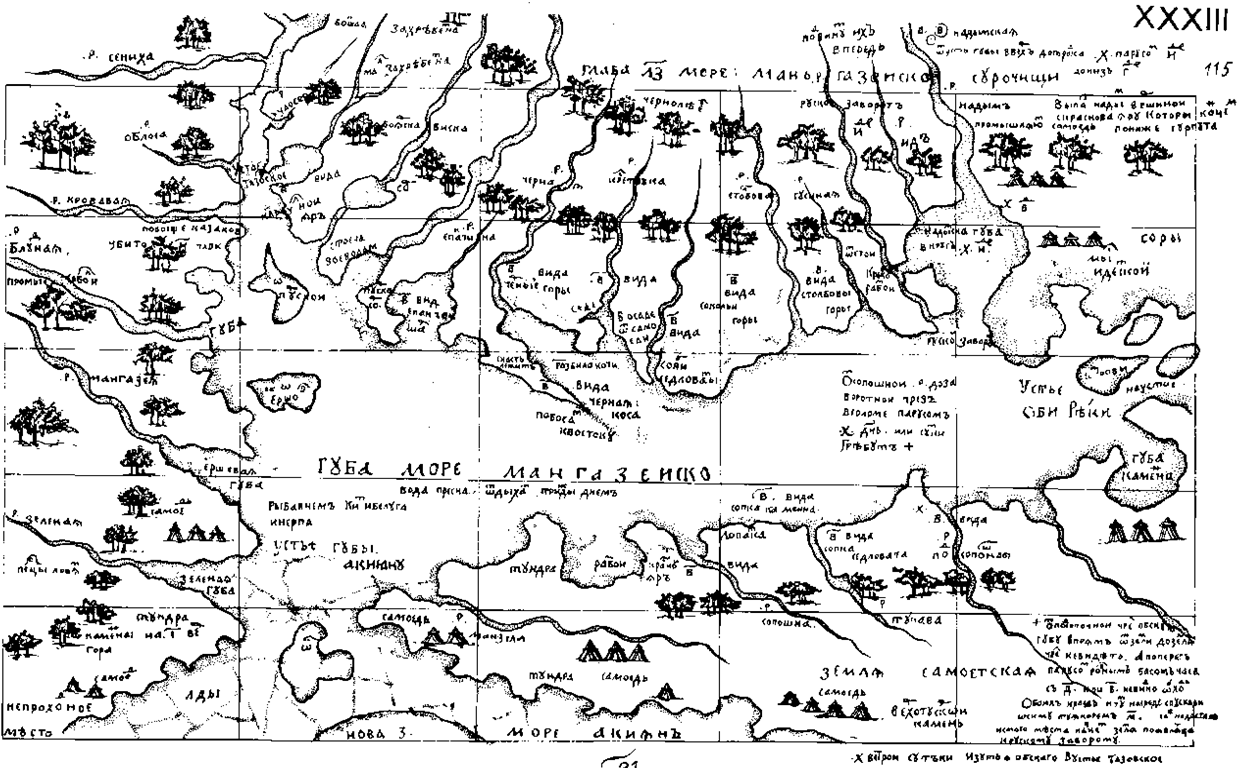 Рисунок 1. Карта моря Мангазейско с урочищи 1600 года.Вероятно, исследуемые деревья погибли в зиму с 1600-1601 года, когда началось глобальное  похолодание климата. Из достоверных источников известно [1,4], что в семнадцатом веке было два периода резкого похолодания климата на планете. По данным французских исследователей [4] первое похолодание прошло в 1600-1605 годах и второе в 1640-1645 годах.Что касается собранной реликтовой древесины, то уцелевшие и высохшие круглые спилы удалось отправить на дендрохронологический анализ в Югорский государственный университет, где на кафедре экологии и природопользования удалось датировать наши экземпляры 16 веком. В марте 2017 года наша ученица Алена Даниленко выступила с исследовательской работой  «Реликтовые деревья вестники циклических изменений климата» на Всероссийском слете юных полярников и заняла 1 место. Нас заинтересовали исторические события тех времен, проходящие на фоне резкого климатического изменения. Ученые-историки мало связывали события и климат. Нам удалось подготовить и представить на различные всероссийские конкурсы, конференции, форумы и слеты ряд исторических краеведческих работ:«Мангазейский морской ход в эпоху глобальных изменений климата» Автор Богородицкий Максим 2014-2015 годы. Работа становилась победителем нескольких всероссийских конкурсов. «Мангазейский морской ход в период расцвета Мангазеи  1601-1620 годы» Автор Митин Александр, призер слета юных полярников в 2019 году.«Святой мученик Василий Мангазейский и исторические тайны начала 17   века» Автор Илья Бешенцев, призер межвузовской конференции «Образование. Наука. Профессия» 2015 год. «Освоение Сибири в условиях глобального похолодания климата» Автор Остриков Дмитрий, призер слета юных полярников в 2017 году.Актуальность и новизна, перечисленных выше работ, исходила из возможности по новому представить известные исторические события под углом жесткого климатического воздействия. Появилась возможность понять и осознать факты и действия героев того времени.В исторической печати[2] и в опубликованных в картах мы часто встречаем название Тазовский город. Иоган Масса 1612 году опубликовал карту нашей местности, где указана не город Мангазея, а Tasofsstat. 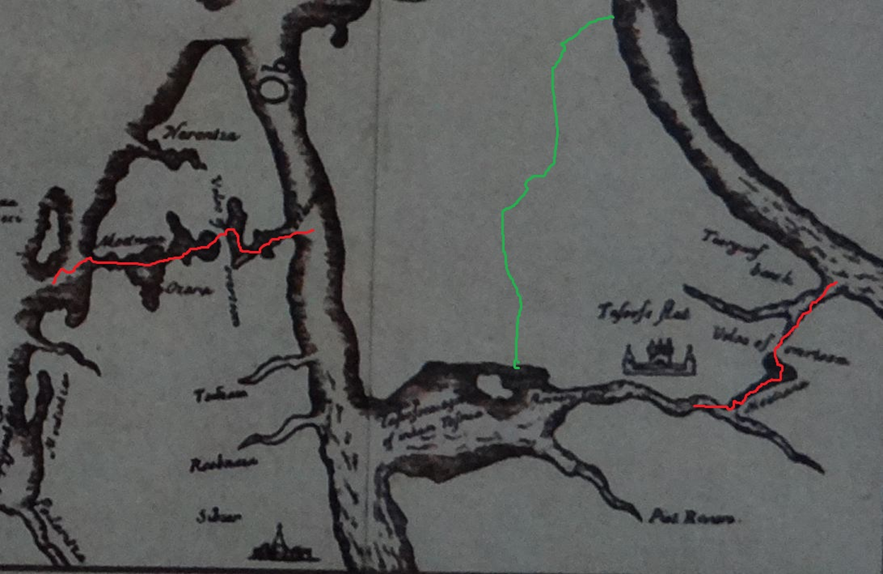 Фото 3. Карта И. Масса 1612 года.По своему характеру настоящий Тазовский город, который существовал в конце 16 и в начале 17 веков являлся крупным поселением, соединившим в себе функции промыслового становища, торговой фактории и опорного пункта для дальнейшего продвижения на восток. Благодаря карте И. Массы, изданной в Голландии в 1612 г., на которой надпись "Tasofsstat" сопровождает изображение кремля с башнями и собором, это северорусское поселение приобрело широкую известность и нашло свое место на многих европейских картах. Но вернемся к Тазовскому городку, который неожиданно всплывает в 1630 году. В своей статье  «Ерофей Хабаров в Мангазее и на Таймыре» в книге «Летопись Севера» Михаил Иванович Белов дважды упоминает о Тазовском городе. Вот цитаты из статьи.«С.В. Бахрушин в работах о Мангазее мимоходом отметил, что Хабаров побывал в Тазовском городе, где вел торги и промыслы».«Перезимовав в Тазовском городе, в следующее лето они поспешили в Туруханское зимовье, ставшее второй столицей Мангазейского уезда.»Таким образом у слияния трех рек: Пура, Таза и Месо-Яха существовал Тазовский город. На карте 1600 года вероятное место города, обозначено надписью «Стреча воеводам». Началась настоящая краеведческая работа в поисках Тазовского города. 3 сентября 2016 года мы запланировали и провели совместную экспедицию с Гыданским заповедником в поисках Тазовсого города, цель которой состояла в том, чтобы обследовать побережье Тазовской губы от впадения реки Пур до устья речки Салякаптан двумя группами. В результате экспедиции нам не удалось обнаружить признаки городища. 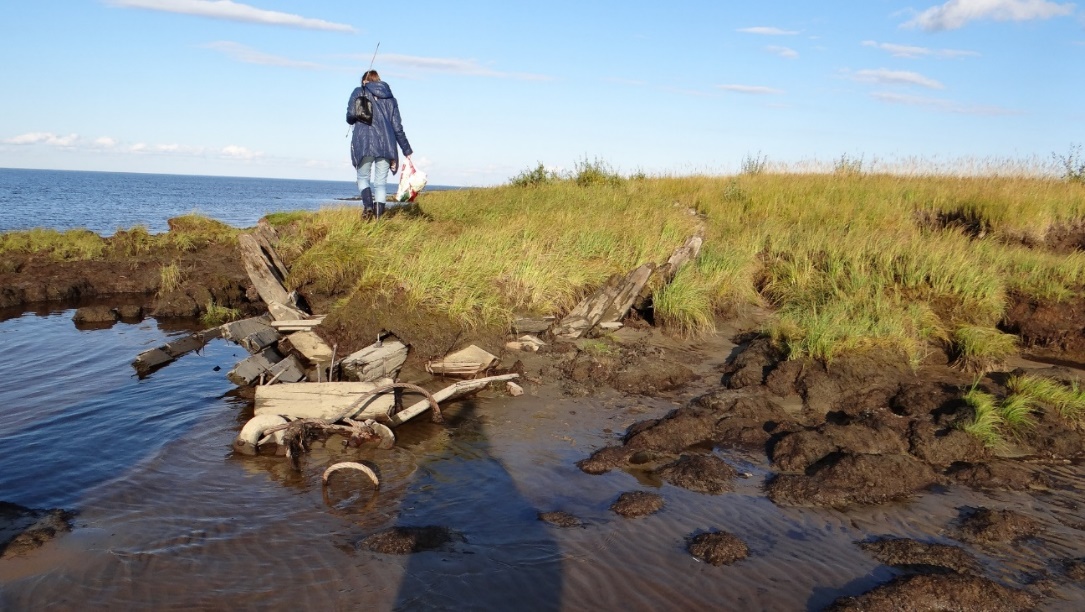 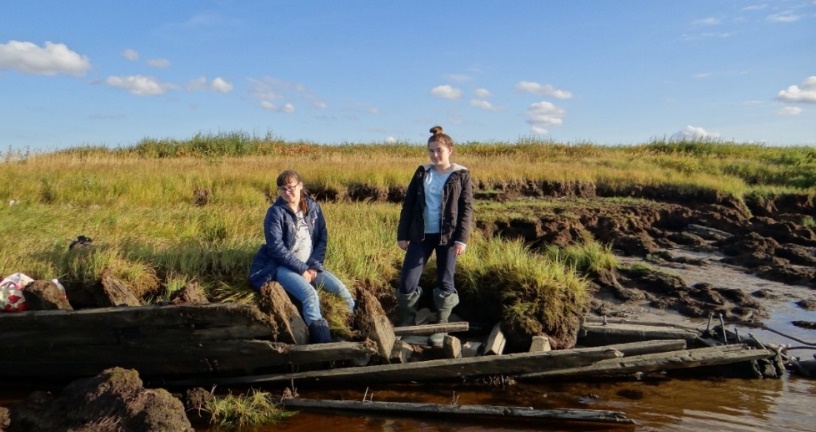 Фото 4. Остатки деревянного баркаса Тазовского рыбозавода             1930-1950гг.Наша группа высадилась у речки Салякаптан и обследовала 2,5 км побережья Тазовской губы. Мы обнаружили остатки рыбачей базы Тазовского рыбзавода 30-50 годов. Исследовали заиленный деревянный баркас, на котором была установлена ручная лебедка. Все эти вещи, по архивным данным, принадлежали Тазовскому рыболовецкому заводу 30-50 годов прошлого столетия.          Вторая часть экспедиции, под руководством заместителя директора Гыданского заповедника Новикова Александра Михайловича, обследовала высокий берег моря Мангазейского (нынешней Тазовской губы) у впадения реки Пур, но ничего существенного по нашему периоду не обнаружила.По итогам этой экспедиции была подготовлена исследовательская работа «В поисках Тазовского города», которая была представлена Кусаевой Анной на Всероссийских и региональных конкурсах и конференциях.Материалы экспедиции позволили подготовить совместную исследовательскую работу с учителем обществознания Боросовой О.Н. «История Тазовского рыбозавода», которая была представлена Свечниковым Сергеем на Всероссийском слете полярников в 2017 году. Мы проводим совместную работу с молодежным клубом РГО «Тазовская широта», под руководством учителя географии Сафоновой О.В. Итогом этого совместного творчества стала работа «Разработка туристического маршрута «Мангазейский ход» и оценка его эффективности в условиях Арктического региона». Проект был представлен Селезневым Матвеем на Всероссийском слете полярников в 2019 году и занял призовое место.Команда Тазовской СОШ «Молодой Ямал», подготовленная различными творческими объединениями школы стала победителем 5 Всероссийского слета юных полярников. Ребята достойно представили наш регион на этом слете. Нам удалось опередить сильные команды Якутска, Мурманска, Калининграда, Саратова.В настоящее время ведется развитее программы обучения «Родники Родного края» с учетом наработанных методических практик исследования в историко-краеведческой направленности.  Планируется осенью 2020 года организация и проведение сухопутных и речных экспедиций совместно с учеными Томского и Югорского государственных университетов, с которыми заключены договора о научно-исследовательском сотрудничестве.Библиографический список«Баркулабовская летопись». Сборник переводов со старославянского. Л: 1967г. стр. 180-189 Белов М. И. «Ерофей Хабаров в Мангазее и на Таймыре» статья в книге «Летопись Севера» стр. 107-110.Белов М. И., Овсяников О. В., Стариков В. Ф./«Мангазея. Мангазейский морской ход».// Ленинград гидрометеоиздат 1980. Стр. 108-127.  Э. ЛеРуа Ладюри./«История климата с 1000 года».// Л. Гидрометеоиздат. 1971. – С. 270.